四年级下册语文期末专题练习 课内阅读一、阅读古诗，完成习题。墨梅[元]王冕我家洗砚池头树，朵朵花开淡墨痕。不要人夸颜色好，只留清气满乾坤。1.诗中的梅花的特点是                                          。2.诗人借墨梅要表达                                  的思想品格。3.诗中后两句用了    修辞手法。4.诗人借墨梅表现了自己怎样的志趣？____________________________________________________________________________________________________________________________二、阅读下文，完成习题。有时候太阳躲进云里。阳光透过云缝直射到水面上，很难分辩出哪里是水，哪里是天，只看见一片灿烂的亮光。有时候天边有黑云，而且云片很厚，太阳升起来，人就不能够看见。然而太阳在黑云背后放射它的光芒，给黑云镶了一道光亮的金边。后来，太阳慢慢透出重围，出现在天空，把一片片云燃成了紫色或者红色。这时候，不仅是太阳、云和海水，连我自己也成了光亮的了。这不是伟大的奇观么？1.第一自然段描写的是             的景象，第二自然段描写的是             时日出的景象。2.“这不是伟大的奇观么？”这句话运用的修辞手法是      。3.作者说海上日出是伟大的奇观的原因是                                                                                                                     。三、阅读下文，完成习题。小猫满月的时候更可爱，腿脚还不稳，可是已经学会淘气。一根鸡毛，一个线团，都是它的好玩具，耍个没完没了。一玩起来，它不知要摔多少跟头，但是跌倒了马上起来，再跑再跌。它的头撞在门上，桌腿上，撞疼了也不哭。它的胆子越来越大，逐渐开辟新的游戏场所。它到院子里来了。院中的花草可遭了殃。它在花盆里摔跤，抱着花枝打秋千，所过之处，枝折花落。你见了，绝不会责打它，它是那么生气勃勃，天真可爱!1.从画线的句子可以看出小猫的性格是      。 [来源:Zxxk.Com]2..“它的头撞在门上，桌腿上，撞疼了也不哭。”作者把猫当作    来写，表达了作者对小猫的    之情。3.读了这段文字，你从中体会到作者什么样的感情？（   ）（A.喜欢满月的小猫，不喜欢它的古怪。B.作者对猫的爱同对儿女一样，无论小猫是古怪还是淘气，在他眼里都十分可爱。四、阅读下文，回答问题。  在朦胧的寂静中，                白桦四周徜徉着玉立着这棵白桦，                姗姗来迟的朝霞，在灿灿的金辉里，                它向白雪皑皑的树枝 闪着晶亮的雪花。                又抹一层银色的光华。1.这两节诗句重在表现白的                                       。  2.诗人用“朦胧”来修饰“寂静”，写出白桦                   的精神，“玉立”写出了白桦的                  ，表现出它的                    。3.“灿烂的金辉”，衬托它的          。“玉立”和“闪着”两个动词突出静静挺立的白桦不失一种特别的          。4.诗人把白桦置于朝霞的映照之下，“徜徉”用      的手法准确地描摹了      生成的过程，“姗姗来迟”突出朝霞的的        ，更加衬托出白桦的        。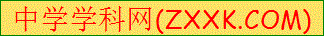 五、阅读下文，回答问题。  它教鸡雏们啄食，掘地，用土洗澡，一天不知教多少次。它还半蹲着，让它们挤在它的翅下、胸下，得一点儿温暖。它若伏在地上，鸡雏们有的便爬到它的背上，啄它的头或别的地方，它一声也不哼。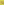 在夜间若有什么动静，它便放声啼叫，顶尖锐，顶凄惨，无论多么贪睡的人都得起来看看，是不是有了黄鼠狼。它负责、慈爱、勇敢、辛苦，因为它有了一群鸡雏。它伟大，因为它是鸡母亲。一个母亲必定就是一位英雄。我不敢再讨厌母鸡了。1.短文第1自然段写的是                                   。第2自然段中母鸡的动作表现出                          。表达了作者                                                                  。2.“我”为什么不敢再讨厌母鸡了？____________________________________________________________________________________________________________________________六、阅读下文，完成习题。  我就这么着，从很小的时候起，听奶奶讲故事， 一直听到我十来岁。奶奶每次讲的都不一样。上次讲的是张三劈面撞见了一位神仙，得了一个宝葫芦。下次讲的是李四出去远足旅行，一游游到了龙宫，得到了一个宝葫芦。王五呢，他因为是一个好孩子，肯让奶奶给他换衣服，所以得到了一个宝葫芦。至于赵六得的一个宝葫芦——那是掘地掘出来的。1.奶奶讲故事的特点是                  。从中看出奶奶                      。2.张三、李四、王五、赵六的宝葫芦都是怎样得到的？______________________________________________________________七、阅读下文，回答问题。  [来源:Zxxk.Com]“噢！是这么回事啊！”巨人他终于明白，没有孩子的地方就没有春天。他不禁抱住了那个孩子：“唤来寒冬的，是我那颗任性、冷酷的心啊！要不是你提醒，春天将永远被我赶走了。谢谢你！”[来源:Z#xx#k.Com]1.任性”的意思是                               ，“冷酷”的反义词是        。 2.“噢！是这么回事呀”句中的“这”指                               。巨人终于明白了                               。“没有孩子的地方就没有春天”里的“春天”指的是        。3.巨人最后不禁抱住了那个孩子并且感谢他，而巨人刚开始则对孩子很生气并大声斥责，为什么巨人的态度会有这么大的转变？____________________________________________________________________________________________________________________________八、阅读下文，回答问题。  风儿在鼓着船帆。平静的海面上，船在轻柔地航行着。暮色渐渐降临，彩灯亮起来了，水手们在甲班上跳起了欢快的舞蹈。小人鱼不禁想起她第一次浮到海面上来的情景，想起她那时看到的同样华丽和欢乐的场面。她于是跳起舞来，飞快地旋转着，就像被追逐着的燕子那样。大家都在为她喝彩，赞美她美妙的舞姿，她从来没有跳得这么美丽。小人鱼知道，这是她能看到王子的最后一个夜晚——为了他，她离开了自己的族人和家庭，交出了她美妙的声音；为了他，每天忍受着没有止境的苦痛，他却一点儿也不知道。这是她和他在一起，呼吸同样空气的最后一个夜晚，这是她能看到深沉的海和布满星星的天空的最后一个夜晚。一个没有思想和梦境的永恒之夜，同时在等待着她。船上的欢歌乐舞一直持续到子夜之后，她笑着，舞着，但是死的念头一直在她心中。王子吻着美丽的新娘，抚弄着她乌黑的头发。他们手挽着手，走进那华丽的帐篷。1.选文主要采用了                               等描写方式。2.小人鱼心里充满了矛盾和痛苦，为什么还欢快的跳舞？____________________________________________________________________________________________________________________________3.小人鱼为了王子，都付出了什么？__________________________________________________________________________________________________________________________________________________________________________________________4.结合课文，想一想为什么死的念头一直在小人鱼的心中？____________________________________________________________________________________________________________________________九、阅读下文，完成习题。这时，街上走来一行路过这里的城里人，马上要过年了，他们要从这里坐轮船回城里去。他们或背着包，或提着包，一路说笑着，一路咯吱咯吱地踩着雪走过来。青铜没有招呼他们，因为他认为，这些城里人是不会买他的芦花鞋的。他们只穿布棉鞋和皮棉鞋。但他们在走过芦花鞋时，却有几个人停住了。其余的几个人见这几个人停住了，也都停住了。那十双被雪地映照着的芦花鞋，一下吸引住了他们。其中肯定有一两个是搞艺术的，看着这些鞋，嘴里啧啧啧地感叹不已。他们忘记了它们的用途，而只是觉得它们好看——不是一般的好看，而是特别的好看。他们一个个走上前来，用手抚摸着它们——这一抚摸，使他们对这些鞋更加喜欢。还有几个人将它们拿到鼻子底下闻了闻，一股稻草香，在这清新的空气里，格外分明。1.青铜为什么没有招呼路过的城里人？____________________________________________________________________________________________________________________________2.选文第二段主要从    觉、    觉、    觉三方面描写了这些城里人对芦花鞋的                        之情。3.城里人喜欢这些鞋子是因为他们把芦花鞋当作                                。4.你觉得他们买了芦花鞋会穿吗？如果不穿，是不是造成了资源浪费，对此，你怎么看？____________________________________________________________________________________________________________________________十、阅读下文，回答问题。  啊！黄继光突然站起来了！在暴风雨一样的子弹中站起来了！他举起右臂，手雷在探照灯的光亮中闪闪发光。轰！敌人的火力点塌了半边，黄继光晕倒了。战士们赶紧冲上去，不料才冲到半路，敌人的机枪又叫起来，战士们被压在山坡上。天快亮了，规定的时间马上到了。指导员正在着急，只见黄继光又站起来了！他张开双臂，向喷射着火舌的火力点猛扑上去，用自己的胸膛堵住了敌人的枪口。1.选段写黄继光主要是抓住他的        来描写的，具体用了    、    、    、    等词语，表现了黄继光                                        的精神。2.比较黄继光两次在敌人的枪林弹雨中“站起来了”的不同。____________________________________________________________________________________________________________________________参考答案[来源:学科网ZXXK]一、1.花色淡墨，花香清芬2.鄙薄流俗，独善其身，孤芳自赏3.拟人4.赞颂了墨梅的高洁品格，表现了作者不愿与世俗同流合污的志趣。二、1.有云时日出    天边有黑云 2.反问3.因为海上日出的景色很优美，景象很壮观，体现了大自然的神奇，所以作者说海上日出是伟大的奇观三、1.贪玩  2.人  喜爱  3.B四、1.内在气质   2.含蓄而高洁  挺拔  气质高尚3.绚丽辉煌  动态美4.拟人  朝霞  形态之美  秀美五、1.母鸡教雏鸡学习、给雏鸡取暖、身体供雏鸡游戏 它对鸡雏的极度关心  通过对母鸡的赞美，表达了对天下所有母亲的赞颂之情。2.作者用“不敢”来表明自己对母鸡情感的变化。他此时已不是简单的喜欢，而是对母爱的一种纯洁、神圣的尊敬，是情感的升华。六、1.每次都不一样    丰富的想象力 2.张三的宝葫芦是一位神仙给的。李四的宝葫芦是在龙宫得到的。王五的宝葫芦是奖励的。赵六的宝葫芦是掘地掘出来的。七、1.放任自己，不加约束    热情 2.孩子一伸手，桃树就开出美丽的花朵    没有孩子的地方就没有春天   幸福快乐 [来源:学科网]3.因为巨人明白了没有孩子的地方就没春天。八、1.环境描写、心理描写、动作描写2.因为她想把美好留给王子，也想在最后一夜尽情享受着仅有的欢乐。3.小人鱼交出了她美妙的声音，还每天忍受着没有止境的苦痛。4.因为她宁愿牺牲自己，也不愿意伤害王子。九、1.因为青铜认为，这些城里人是不会买他的芦花鞋的。他们只穿布棉鞋和皮棉鞋。2.视  触  嗅  喜爱 3.一件艺术品了4.略。十、1.动作  站  张  扑  堵  表现了爱国主义和国际主义  2.两次在敌人的枪林弹雨中站起来，体现他对敌人的仇恨和他同敌人拼到底的决心。第二次“站起来了”，说明了他为了战斗的胜利，决定献出自己年轻的生命。 